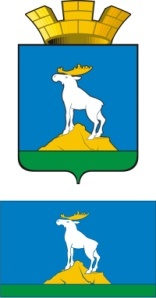 ГЛАВА  НИЖНЕСЕРГИНСКОГО ГОРОДСКОГО ПОСЕЛЕНИЯПОСТАНОВЛЕНИЕ06. 11.2015     № 401        г. Нижние Серги Об утверждении  Перечня муниципальных программ,  подлежащих реализации за счет средств бюджета Нижнесергинского городского поселения в 2016 году  Руководствуясь Уставом Нижнесергинского городского поселения, решением   Думы  Нижнесергинского городского поселения от 26.06.2014 № 80 "О бюджетном процессе в Нижнесергинском городском поселении» (с изменениями), ПОСТАНОВЛЯЮ:1.  Утвердить  Перечень муниципальных программ, подлежащих реализации за счет  средств бюджета Нижнесергинского городского поселения в 2016 году (прилагается).2. Контроль за исполнением настоящего постановления  оставляю за собой.И.о. главы   Нижнесергинскогогородского поселения                                                                    Ю.В. НикишинПереченьмуниципальных программ, подлежащих реализации за счет средствбюджета Нижнесергинского городского поселения в 2016  годуУтвержден постановлением Нижнесергинского городского поселения  от 06.11.2015 №  401№п/пНаименование программыРеквизиты нормативного правового акта, направление деятельностиКод подразделаВсего рублей1.Муниципальная программа «Обеспечение жильем молодых семей на территории Нижнесергинского городского поселения» до 2020 годаУтверждена постановлением главы Нижнесергинского городского поселения от 28.07.15 № 262 ( с изменениями)1003327 6002Муниципальная программа «Предоставление региональной поддержки  молодым семьям на улучшение жилищных условий  на территории Нижнесергинского городского поселения» на 2016 годУтверждена постановлением главы Нижнесергинского городского поселения от 06.11.15  № 400 1003288 6003 . Муниципальная программа  «Поддержка субъектов малого и среднего предпринимательства на территории Нижнесергинского городского поселения до 2017 года»Утверждена постановлением главы Нижнесергинского городского поселения от 06.10.14 №369  (с изменениями)04127 0004.Муниципальная программа «Информирование населения о деятельности органов местного самоуправленияНижнесергинского городского поселения   в  2014-2017 годах»Утверждена постановлением  главы  Нижнесергинского городского поселения от 17.10.14 № 384  (с изменениями)0113239 0005.Муниципальная программа «Газификация Нижнесергинского городского поселения» на 2014-2017 годы»Утверждена  постановлением  главы Нижнесергинского городского поселения от 26.11.13 № 404 ( с изменениями)05027 000 0006.Муниципальная программа «Подготовка документов территориального планирования, градостроительного зонирования, подготовка документации по планировке и межеванию территорий Нижнесергинского городского поселения» на 2015-2017 годыУтверждена  постановлением  главы Нижнесергинского городского поселения от 20.10.14 № 394 (с изменениями)0412371 0007.Муниципальная программа «Развитие и обеспечение сохранности сети автомобильных дорог местного значения, в том числе проходящих по сельским населенным пунктам  на 2015-2017 годы»Утверждена  постановлением главы Нижнесергинского городского поселения от 23.10.14 № 398 (с изменениями)040914 587 0008.Муниципальная программа «Обеспечение безопасности жизнедеятельности населения Нижнесергинского городского поселения на 2014-2016 годы»Утверждена  постановлением главы Нижнесергинского городского поселения от 08.08.13  № 238-а (с изменениями)0309           0310           387 000  том числе 2201679.Муниципальная программа «Развитие муниципальной службы в администрации Нижнесергинского городского поселения в 2014- 2017 годах»Утверждена  постановлением главы Нижнесергинского городского поселения от 20.10.14 № 391(с изменениями)                                                       0113435 00010.Муниципальная программа «Развитие жилищного строительства на территории Нижнесергинского городского поселения на  2015-2018 годы»Утверждена  постановлением главы Нижнесергинского городского поселения от 20.10.14 № 393(с изменениями)                                                       0501500 00011.Программа «Энергосбережение и повышение энергетической эффективности Нижнесергинского городского поселения до 2020 года» Утверждена постановлением главы Нижнесергинского городского  поселения от 14.08.15 №282 (с изменениями)05029 831 80012Муниципальная программа  «Управление муниципальной собственностью на территории Нижнесергинского городского поселения на 2015-2020 годы» Утверждена постановлением главы Нижнесергинского городского поселения от 20.10.14 № 392( с изменениями)0412743 00013Муниципальная программа  «Развитие сферы культуры в Нижнесергинском городском поселении   в  2016-2020 годах», в том числеУтверждена  постановлением главы Нижнесергинского городского поселения от 03.08.15  № 267 080122 391 000подпрограмма«Развитие культуры в Нижнесергинском городском поселении в 2016-2020 годах» Утверждена  постановлением главы Нижнесергинского городского поселения от 03.08.15  № 267 080113 791 000подпрограмма «Развитие библиотечного дела на территории Нижнесергинского городского поселения до 2020 года»Утверждена  постановлением главы Нижнесергинского городского поселения от 03.08.15  № 267 08018 600 00014Муниципальная программа  «Развитие физической культуры и спорта на территории Нижнесергинского городского поселения   на 2016 - 2020 годы»Утверждена  постановлением главы  Нижнесергинского городского поселения от 16.10.15  № 38111027 000 000Итого64108000